            385438, а. Ходзь, ул. Краснооктябрьская, 104, Кошехабльский район, Республика Адыгея,                                                                               тел.факс: 8(87770) 9-67-40                                                                 E-mail: Xodzinskoe@mail.ru; сайт:  adm-hodz.ruПОСТАНОВЛЕНИЕ«17» августа 2017 г. № 19а.ХодзьОб утверждении  порядка и сроков представления, рассмотрения и оценки предложений граждан и организаций о включении в муниципальную программу «Формирование комфортной городской среды» общественной территории на территории муниципального образования «Ходзинское сельское поселение»     В соответствии с Постановлением Правительства Российской Федерации от 10 февраля 2017 г. № 169 «Об утверждении правил предоставления и распределения субсидий из Федерального бюджета бюджетам субъектов Российской Федерации на поддержку государственных программ субъектов Российской Федерации и муниципальных программ «Формирование комфортной городской среды», Приказом Министерства строительства и жилищно-коммунального хозяйства Российской Федерации «Об утверждении методических рекомендаций по подготовке государственных (муниципальных) программ формирования современной городской среды в рамках реализации приоритетного проекта «Формирование комфортной городской среды» на 2017 год от 21.02.2017 № 114/пр.ПОСТАНОВЛЯЮ:         1. Утвердить порядок и сроки представления, рассмотрения и оценки предложений граждан и организаций о включении в муниципальную программу «Формирование комфортной городской среды» на территории МО «Ходзинское сельское поселение» на 2018-2022 годы» общественной территории, подлежащей благоустройству в 2018-2022 годы согласно приложению №1;        2. Создать комиссию по представлению, рассмотрению и оценки предложений граждан и организаций о включении  в муниципальную программу «Формирование комфортной городской среды на территории МО «Ходзинское сельское поселение» общественной территории, подлежащей благоустройству в 2018-2022 годы МО «Ходзинское сельское поселение» и утвердить ее состав, согласно приложению №         3. Утвердить Положение о комиссии по представлению, рассмотрению и оценки предложений граждан и организаций о включении  в муниципальную программу «Формирование комфортной городской среды на территории МО «Ходзинское сельское поселение» общественной территории, подлежащей благоустройству в 2018-2022 годы, согласно приложению № 3;          4. Настоящее постановление подлежит размещению на официальном сайте МО «Ходзинское сельское поселение» и вступает в силу со дня его официального опубликования (обнародования);5. Контроль за исполнением постановления оставляю за собой.И.о. Главы муниципального образования                                                            «Ходзинское сельское поселение»                                              Х.А.ТеуновПриложение №1к постановлению администрацииМО «Ходзинское сельское поселение»от «17» августа 2017 г. № 19ПОРЯДОК И СРОКИпредставления, рассмотрения и оценки предложений граждан и организаций о включении  в муниципальную программу «Формирование комфортной городской среды на территории МО «Ходзинское сельское поселение» общественной территории, подлежащей благоустройству в 2018-2022 годы1. Общие положения      1.1. Настоящий Порядок разработан в целях формирования муниципальной программы «Формирование комфортной городской среды на территории  муниципального образования «Ходзинское сельское поселение» (далее – Программа), в целях представления, рассмотрения и оценки предложений граждан и организаций о включении  в муниципальную программу «Формирование комфортной городской среды» на территории МО «Ходзинское сельское поселение» на 2018-2022 годы» общественной территории МО «Ходзинское сельское поселение», подлежащей благоустройству в 2018-2022 годы.      1.2. В обсуждении проекта принимают участие граждане, проживающие на территории МО «Ходзинское сельское поселение» и организации, зарегистрированные на территории МО «Ходзинское сельское поселение».      1.3. Результаты внесенных предложений носят рекомендательный характер.2. Формы участия граждан, организаций в обсуждении      2.1. Предложения от граждан и организаций о включении  в Программу общественной территории МО «Ходзинское сельское поселение», подлежащей благоустройству в 2018-2022 годы, подаются в письменной форме или в форме электронного обращения, согласно приложению № 1 к настоящему порядку. 3. Порядок  и сроки внесения гражданами, организациями предложений      3.1. Представленные для рассмотрения и оценки предложения граждан, организаций о включении  в Программу общественной территории МО «Ходзинское сельское поселение», подлежащей благоустройству в 2018-2022 годы принимаются с «18» августа 2017г. до «18» сентября 2017 г.      3.2. Представленные для рассмотрения и оценки предложения граждан, организаций о включении  в Программу общественной территории МО «Ходзинское сельское поселение», подлежащей благоустройству в 2018-2022 годы принимаются от граждан, представителей организаций. Одновременно с предложениями представляется протокол общего собрания от организации содержащих дизайн-проект.      В дизайн-проект благоустройства наиболее посещаемой муниципальной территории общего пользования МО «Ходзинское сельское поселение» включается текстовое и визуальное описание проекта благоустройства, в том числе концепция проекта и перечень (в том числе визуализированный) элементов благоустройства, предполагаемых к размещению на соответствующей территории.     3.3. Предложения принимаются администрацией МО «Ходзинское сельское поселение» в рабочие дни: с 8.30 часов до 16.30 часов (перерыв с 13.00 ч. до 14.00 ч) по адресу: 385433, Республика Адыгея, Кошехабльский район, а.Ходзь, ул. Краснооктябрьская, 104. Телефон для справок: 8 (87770) 9-67-40, e-mail: xodzinskoe@mail.ru. или нарочно, либо почтовым отправлением.Порядок рассмотрения предложений граждан, организаций      4.1. Для обобщения и оценки предложений граждан и организаций о включении  в Программу общественной территории МО «Ходзинское сельское поселение», подлежащей благоустройству в 2018-2022 годы, рассматривается общественной комиссией.    4.2. Предложения граждан, организаций поступающие в общественную комиссию, подлежат обязательной регистрации.    4.3. Представленные для рассмотрения и оценки предложения граждан, организаций о включении  в Программу наиболее посещаемой муниципальной территории общего пользования МО «Ходзинское сельское поселение», поступившие с нарушением порядка, срока и формы подачи предложений, по решению общественной комиссии могут быть оставлены без рассмотрения.    4.4. По итогам рассмотрения каждого из поступивших предложений общественная комиссия принимает решение о рекомендации его к принятию либо отклонению.    4.5. По окончании принятия представленных для рассмотрения и оценки предложений граждан, организаций о включении  в Программу общественной территории МО «Ходзинское сельское поселение», подлежащей благоустройству в 2018-2022 году общественная комиссия готовит заключение.     Заключение содержит следующую информацию:     - общее количество поступивших предложений;      - количество и содержание поступивших предложений оставленных без рассмотрения;     - содержание предложений рекомендуемых к отклонению;     - содержание предложений рекомендуемых для одобрения.      4.6. Представленные для рассмотрения и оценки предложения граждан, организаций о включении  в Программу общественной территории МО «Ходзинское сельское поселение», подлежащей благоустройству в 2018-2022 году по результатам заседания общественной комиссии включаются в проект Программы.       4.7. Представители заинтересованных лиц, уполномоченные на представление предложений, согласование дизайн-проекта благоустройства наиболее посещаемой муниципальной территории общего пользования МО «Ходзинское сельское поселение», а также на участие в контроле, в том числе промежуточном, и приемке работ по благоустройству общественной территории МО «Ходзинское сельское поселение», вправе участвовать при их рассмотрении в заседаниях общественной комиссии.     4.8. По просьбе представителей заинтересованных лиц, уполномоченных на представление предложений, направивших письменные предложения о включении в Программу общественной территории МО «Ходзинское сельское поселение», подлежащей благоустройству в 2018-2022 годы, им в письменной или устной форме сообщается о результатах рассмотрения их предложений.     4.9. Оцениваются все поступившие предложения, с указанием набранных ими баллов и порядковых номеров, присвоенных по количеству набранных баллов. Меньший порядковый номер присваивается предложению, набравшему большее количество баллов. В случае если предложения набирают одинаковое количество баллов, меньший порядковый номер присваивается предложению поступившему ранее других.       По результатам оценки представленных предложений осуществляется формирование адресного перечня общественных территорий, подлежащих благоустройству в 2018-2022 годы для включения в Программу в порядке очередности, в зависимости от присвоенного порядкового номера в порядке возрастания. Приложение 1 к ПорядкуБалльная оценка критериев отбора общественных территорий для включения в ПрограммуПриложение №2 к Порядку ПРЕДЛОЖЕНИЯ
о включении в муниципальную программу «Формирование комфортной городской среды» на территории МО «Ходзинское сельское поселение» на 2018-2022 годы» общественной территории МО «Ходзинское сельское поселение», подлежащей благоустройству в 2018-2022 годыФамилия, имя, отчество представителя ______________________________________Дата и № протокола общего собрания _______________________________________Адрес _________________________________________________________________________Личная подпись и дата   _______________________________________________________Даю согласие на обработку моих персональных данных в целях рассмотрения предложений о включении  в муниципальную программу «Формирование комфортной городской среды на территории МО «Ходзинское сельское поселение» на 2018-2022 годы» общественной территории МО «Ходзинское сельское поселение», подлежащей благоустройству в 2018-2022 годы в соответствии с действующим законодательством.Персональные данные, в отношении которых дается настоящее согласие, включают данные, указанные в настоящих предложениях. Действия с персональными данными включают в себя: обработку (сбор, систематизацию, накопление, хранение, уточнение, обновление, изменение), использование, распространение, обеспечение, блокирование, уничтожение. Обработка персональных данных: автоматизация с использованием средств вычислительной техники, без использования средств автоматизации. Согласие действует с момента подачи данных предложений о включении в муниципальную программу «Формирование комфортной городской среды на территории МО «Ходзинское сельское поселение» на 2018-2022 годы» наиболее посещаемой муниципальной территории общего пользования МО «Ходзинское сельское поселение» до моего письменного отзыва данного согласия.Личная подпись, дата _______________________________________________________________________Расписка-уведомлениеПредложение и др. документы гр. _________________________________ принял.Приложение № 3 к Порядку ПРОТОКОЛ № ___общего собрания участников а.Ходзь                                                                                 «__» _________201_ г.Присутствовали учредители - (100%)Кворум имеется.-ФИО, паспорт серия__№__, выдан___, зарегистрированный по адресу: __________________________________________________________________-ФИО, паспорт серия___  выдан___,  зарегистрированный по адресу:____________________________________________________________ Повестка дня: 1. Рассмотреть и утвердить предложения о включении  в муниципальную программу «Формирование комфортной городской среды на территории МО «Ходзинское сельское поселение» на 2018-2022 годы» наиболее посещаемую муниципальную территорию общего пользования МО «Ходзинское сельское поселение».2. Рассмотреть и утвердить дизайн-проект благоустройства наиболее посещаемой муниципальной территории общего пользования МО «Ходзинское сельское поселение», в который включается текстовое и визуальное описание проекта благоустройства, в том числе концепция проекта и перечень (в том числе визуализированный) элементов благоустройства, предполагаемых к размещению на соответствующей территории.1. По первому вопросу предложено:  утвердить предложения о включении  в муниципальную программу «Формирование комфортной городской среды на территории МО «Ходзинское сельское поселение» на 2018-2022 годы» общественной территории МО «Ходзинское сельское поселение», подлежащей благоустройству в 2018-2022 годыГолосовали: «за»_____; «против»_____; «воздержались»_____.Принято решение: утвердить предложения о включении  в муниципальную программу «Формирование комфортной городской среды на территории МО «Ходзинское сельское поселение» на 2018-2022 годы» наиболее посещаемую муниципальную территорию общего пользования МО «Ходзинское сельское поселение».2.По второму вопросу  предложено:  Рассмотреть и утвердить дизайн-проект благоустройства наиболее посещаемой муниципальной территории общего пользования МО «Ходзинское сельское поселение», в который включается текстовое и визуальное описание проекта благоустройства, в том числе концепция проекта и перечень (в том числе визуализированный) элементов благоустройства, предполагаемых к размещению на соответствующей территории.Голосовали: «за»____; «против»_____; «воздержались»______.Принято решение: Утвердить дизайн-проект благоустройства наиболее посещаемой муниципальной территории общего пользования МО «Ходзинское сельское поселение», в который включается текстовое и визуальное описание проекта благоустройства, в том числе концепция проекта и перечень (в том числе визуализированный) элементов благоустройства, предполагаемых к размещению на соответствующей территории.Председатель Общего собрания  ___________(ФИО)Секретарь Общего собрания _______________(ФИО)Приложение № 4 к ПорядкуВ администрацию _______________От _____________________________________________________________________проживающий (ая) по адресу 
(для юридических лиц – юридический или почтовый адрес):____________________________Номер контактного телефона:ЗАЯВКАо включении общественной территории в муниципальную программу «Формирования комфортной городской среды на территории МО «Ходзинское сельское поселение» на 2018-2022 годы 	Прошу включить общественную территорию _____________________________________________________________________________________________________________________________________________________________________________________________________(указать адрес) в муниципальную программу формирования комфортной городской среды на территории МО «Ходзинское сельское поселение» на 2018-2022 годы. Приложение: в 2 экземплярах на ___ листах.Представитель       _____________________       _______________________				         (подпись)                                                  (Фамилия и инициалы)Приложение № 2 к постановлению администрацииМО «Ходзинское сельское поселение» от  «17» августа 2017г.  №19СОСТАВ общественной комиссии для организации общественного обсуждения проекта муниципальной программы «Формирование комфортной городской среды на территории МО «Ходзинское сельское поселение» на 2018-2022 годы».Председатель:- Тлостнаков Рамазан Магомедович -  глава МО «Ходзинское сельское поселение»Заместитель председателя:  - Теунов Хасамбий Амербиевич - заместитель главы МО «Ходзинское сельское поселение»           Секретарь комиссии:- Абезуанова Фатима Мухарбиевна – специалист 1 категории;  Члены комиссии:- Тхабисимова Светлана Викторовна – представитель Совета народных депутатов МО «Ходзинское сельское поселение»;-        Афашагова Замират Тагировна - специалист 1 категории по правовым вопросам МО «Ходзинское сельское поселение»Приложение № 3к постановлению администрацииМО «Ходзинское сельское поселение» от «17» августа 2017г. № 19ПОЛОЖЕНИЕо комиссии о порядке и сроках представления, рассмотрения и оценки предложений  граждан и организаций о включении  в муниципальную программу «Формирование комфортной городской среды» на территории МО «Ходзинское сельское поселение» общественной территории, подлежащей благоустройству в 2018-2022 годы      1. Комиссия создается для рассмотрения и оценки предложений граждан и организаций о включении  в муниципальную программу «Формирование комфортной городской среды на территории МО «Ходзинское сельское поселение» общественной территории, подлежащей благоустройству в 2018-2022 годы.      2. Руководство Комиссией осуществляет председатель, а в его отсутствие заместитель председателя. Организация подготовки и проведения заседаний Комиссии осуществляет секретарь.      3. Заседание Комиссии правомочно, если на заседании присутствует более половины ее состава. Члены Комиссии участвуют в заседаниях лично.      4. Решение Комиссии принимается простым большинством голосов членов, присутствующих на заседании. При равенстве голосов голос председателя Комиссии является решающим.      5. Комиссия осуществляет рассмотрение и оценку предложений заинтересованных лиц, граждан и организаций на предмет соответствия прилагаемых к ним документов установленным Порядками требованиям, в том числе к составу и оформлению.      В случае необходимости Комиссией может быть принято решение о проведении дополнительного обследования общественной территории.      6. Комиссия возвращает предложение в следующих случаях:      - истечение срока представления предложений;      -несоответствия предложения и прилагаемых к нему документов требованиям действующего законодательства и настоящего муниципального правового акта.      7. Решения Комиссии оформляются протоколом в день их принятия, который подписывают члены общественной комиссии, принявшие участие в заседании.     8. Протоколы Комиссии подлежат размещению на официальном сайте администрации МО Ходзинское сельское поселение» течение трех дней со дня подписания и утверждения протокола.               АДЫГЭ РЕСПУБЛИКМУНИЦИПАЛЬНЭ  ГЪЭПСЫКIЭ ЗИIЭ «ФЭДЗ  КЪОДЖЭ ПСЭУПI»                  385438 къ. Фэдз,      Краснооктябрьска иур №104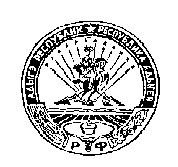 РЕСПУБЛИКА АДЫГЕЯМУНИЦИПАЛЬНОЕ ОБРАЗОВАНИЕ«ХОДЗИНСКОЕ СЕЛЬСКОЕ ПОСЕЛЕНИЕ385438 а. Ходзь, ул. Краснотябрьская ,104№ п/пНаименование критериев отбораБалл, присваиваемый в        соответствии скритерием отбора1.Расположение на общественной территории или в непосредственной близости от нее объектов  культурного назначения (театры, музеи, кинотеатры и т.д.), общественного и делового назначения, объектов пассажирского транспорта (вокзалы, порты, ж/д станции, аэропорт):Расположение на общественной территории или в непосредственной близости от нее объектов  культурного назначения (театры, музеи, кинотеатры и т.д.), общественного и делового назначения, объектов пассажирского транспорта (вокзалы, порты, ж/д станции, аэропорт):1.а) более 331.б) от 2 до 3       21.в) не более 112.Расположение в непосредственной близости  от общественной территории объектов культурного наследия регионального либо федерального значения (памятники истории и культуры)Расположение в непосредственной близости  от общественной территории объектов культурного наследия регионального либо федерального значения (памятники истории и культуры)2.а) 2 и более 32.б) не более 1     22.в) отсутствуют   13.Проведение на общественной территории праздничных и культурно-массовых мероприятий общегородского либо районного значения Проведение на общественной территории праздничных и культурно-массовых мероприятий общегородского либо районного значения 3.а) свыше 15 мероприятий в год33.б) 13-15 мероприятий в год     23.в) 10-12 мероприятий в год1№п/пАдресный ориентирПредложение по благоустройствуОбоснование1234Регистрационный номер предложенияДата приемапредложенияПодпись специалиста, принявшего документыРасшифровкаподписи